SIP版CCTV上墙插件使用说明引言本文档根据“15CCTV自动获取摄像头列表开发需求20240402”相关资料进行编写，SIP版CCTV上墙插件的使用版本为ISCS-V304R4版本。配置要求使用的插件使用的插件为in_cctvSip.dll和cctvL15Sipuid.dll，需要将这两个插件文件放到运行目录的bin目录下。更新表信息在ISCS-V304R4版本数据库基础上执行数据库更新脚本，脚本执行完成后数据库必须拥有表格TB6000_STATIONINFO、TB6001_ZONE1INFO、TB6002_ZONE2INFO、TB6003_CAMERAINFO、TB6004_MONITORINFO、TB6005_CCTVGBMON、TB6006_CCTVMODEINFO、TB6007_CCTVGBFAV、TB6008_CCTVCURMON、TB6009_CCTVTOURINFO、TB6010_TOURGBCAMERA。车站信息配置-TB6000_STATIONINFOF6000_TYPE：车站类型，0-上层管理节点，1-车站，2-OCC，3-车辆基地，99-列车。F6000_NO：编号，包含车站编号和列车编号，对应国标码的编码值。当F6000_TYPE为1时，F6000_NO为车站编号1~74；当F6000_TYPE为2时，F6000_NO为OCC编号75~79，其中75为主OCC；当F6000_TYPE为3时，F6000_NO为车辆基地编号80~85；当F6000_TYPE为99时，F6000_NO没有意义，所以列车只有一条数据。F6000_NAME：车站或列车描述。配置举例如下图：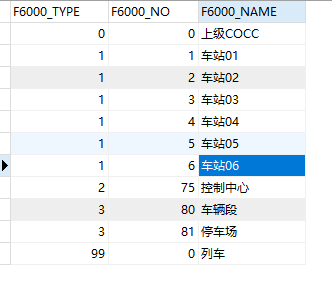 一级区域配置- TB6001_ZONE1INFOF6000_TYPE：车站类型，对应TB6000_STATIONINFO的F6000_TYPE。F6001_ZONE1NO：一级区域编号，对应国标码的编码值。当F6000_TYPE为99时，F6001_ZONE1NO为列车车次编号0~500。F6001_ZONE1NAME：一级区域描述。配置举例如下图：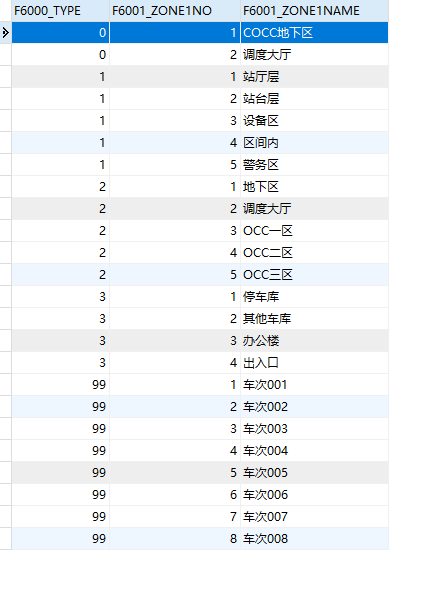 4．二级区域配置- TB6002_ZONE2INFOF6000_ TYPE：车站类型，对应TB6000_STATIONINFO的F6000_TYPE。F6001_ZONE1NO：一级区域编号，对应国标码的编码值。当F6000_TYPE为99时，F6001_ZONE1NO配为0。F6002_ ZONE2NO：二级区域编号，对应国标码的编码值。当F6000_TYPE为99时，F6002_ ZONE2NO为车厢编号1~50。F6002_ZONE2NAME：二级区域描述。配置举例如下图：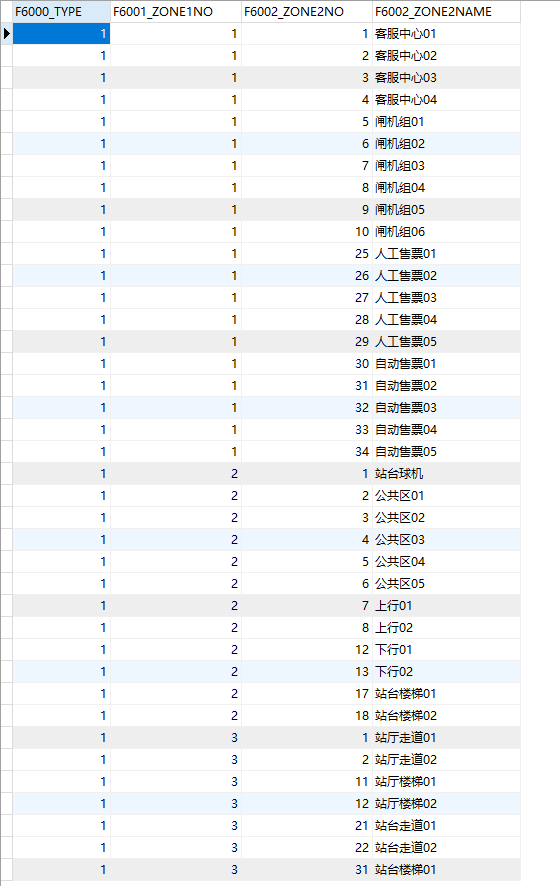 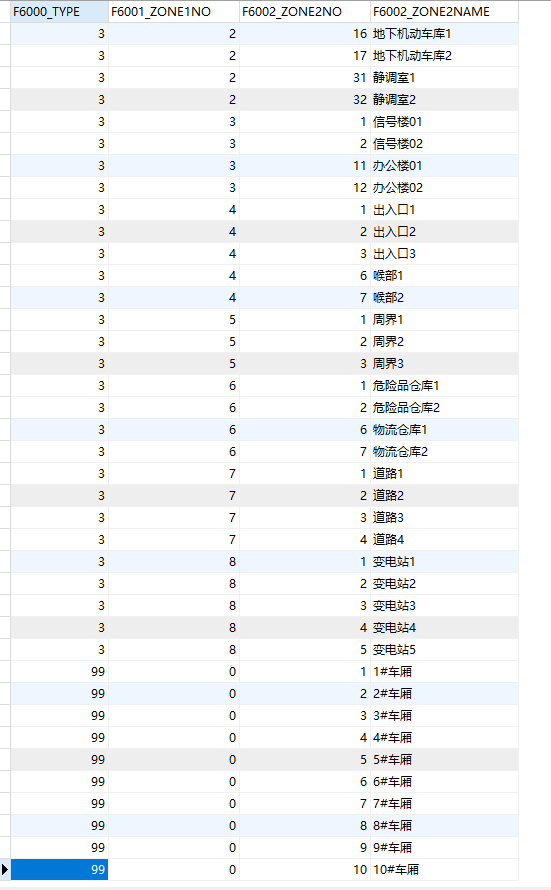 5.解码器配置- TB6004_MONITORINFOF6004_MONITOR：监视器国标码。F6004_DECODER：分屏解码器国标码。F6004_SPLITENO：屏幕号，代表第几屏，从1开始。F0101_PTZPLEVEL：cctv控制优先级。点击刷新按钮后，数据库表TB6011_MONITOR会更新，根据TB6011表的数据配置TB6004表对应优先级每一分屏的监视器和分屏解码器。配置举例如下图：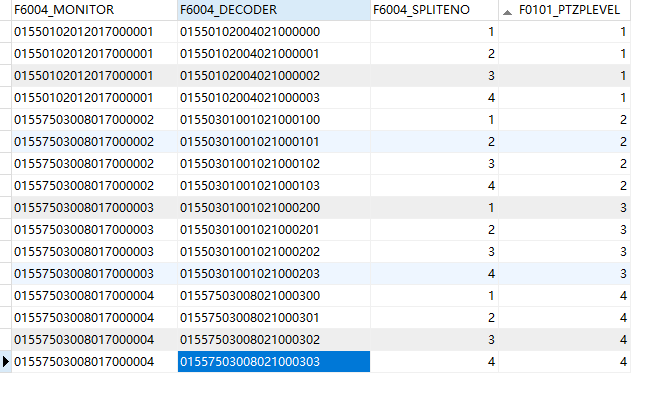 表TB6004_MONITORINFO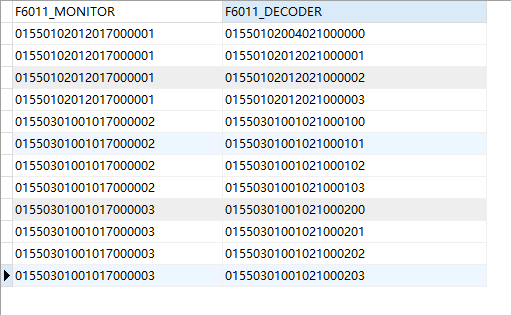 表TB60116.配置文件-C3cctvUi_sip.ini将发布的C3cctvUi_sip.ini文件放到运行目录的cfg目录下。基本配置跟C3cctvUi.ini一致，额外增加的配置说明如下：[General]cameraOnlineColor=34,177,76-----------------摄像头在线颜色的rgb值cameraOfflineColor=255,0,0--------------------摄像头离线颜色的rgb值clearCameraFlag=1--------------------------------是否清空原有摄像头，1-清空，0-不清空[LoginInfo]UserName = admin---------------------------------用户名Password = ad123456------------------------------密码SN=170-------------------------------------------------序列号HostIP=200.200.220.115--------------------------客户端ipHostSIPPort=7610----------------------------------客户端收发sip报文端口HostDevCode=01557500000805100001------客户端设备编码PlatIP=200.200.220.115---------------------------SIP服务器ipPlatPort=2403---------------------------------------SIP服务器收发sip报文端口PlatDevCode=01557503048401000001------SIP服务器设备编码说明点击界面线路右侧的刷新按钮，在弹出的密码验证框中输入验证码“QT-ISCS2013”，不区分大小写，即可重新获取一次摄像头数据，并重新刷新摄像头列表里摄像头的在线状态，在线则为绿色字体，不在线则为红色字体。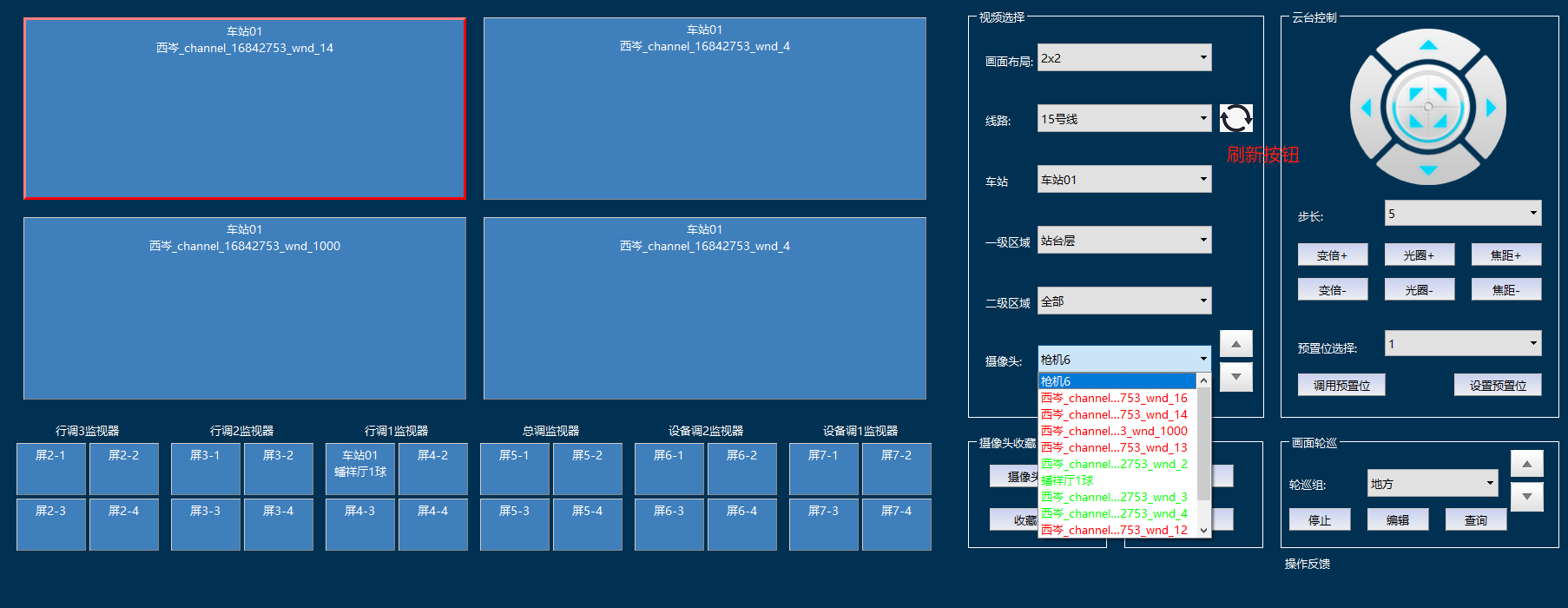 